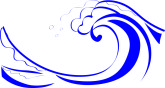 		      Pacific Beach Planning Group                                                  www.pbplanning.org             Wednesday, April 12, 2023: 6:30 PMMeeting at PB Taylor Library - Community Room4275 Cass Street, San Diego CA 92109Draft Minutes NOTE:  Zoom Login Information appears further down on this AgendaI6:33		Call to Order, Quorum Count, Debbie Concha, Scott Chipman, Karl Rand, Ian Richardson, Marcella Bothwell, Paige Hernandez, Jason Legros, John Terrell, RJ Kunysz, Gordon Froelich 10 present at the beginning of the meeting 12 after new members were seated 7 pm.Intro of the purpose of the group and how it operates - Item 2  		Non-Agenda Public Comments Multiple individuals against the Diamond slow street One individual in favor of Diamond slow StreetThanks to PBPG for saving a tree and planting area at 1109 Tourmaline - micro parkSupporters of Mission Bay Gateway protect recreation in Mission Bay. 3Marcie Beckett - Town council May 13th 9-12 annual graffiti cleanup Marcella Bothwell - neighborhood watch and Park Rec board Thursday at 2pm Balboa Park, Scott Sandel said they will not be incorporating stake holder comments. Recreation is a health and wellness issueItem 3 		Current Agenda - Modifications and Approval add Special Events Committee approved no objectionsItem 4		March 8, 2023 Minutes - Modifications and Approval No modifications no objectionsItem 5 – 6:40   PBPG Chair’s Report  	De Anza public comment meeting held April 4 City seemed to hold the meeting just to check a box, their not listening and the process doesn’t appear to be transparent. Heidi Von Blum planning director. Monday there was Mayor Gloria press conference re street light replacements. April 27th zoom mtg re vacation rental enforcement starting May 1st. Item 6 – 6:45	Elections Subcommittee (Action Items)  		Chair Jason Legros will process the seating of new board members, report on the status of pending applications, and conduct the annual election of officers and representatives for other posts. Pending Applicants - commercial seat Debbie Conca, Mr Frosty. Seated without objection, residential - Steve Pruett - seated without objection. 3 additional applicants have paperwork out.New Member Openings - 3 residential and 3 commercial seats availableChair Nomination - Marcella Bothwell Karl/Scott seated without objection 11-1-0Vice Chair Nomination - Jason Legros Marcella/Scott seated without objection Secretary Nomination - Scott Karl, Jason Seated without objectionTreasurer Nomination - to manage a $500 annual allowance. Submission of expenses for reimbursements. Page Hernandez Page/Marcella seated without objectionStreets and sidewalks nomination RJ Marcella/Debbie seated without objectionDevelopment John Terrell RJ/MarcellaElection - Nomination - Steve Pruett Jason/IanOther Appointments Needed to be addressed by Chair CPC representativeSpecial EventsAirport Authority - Airport authorityTechnology Website technician - 7:10	Development Project Reviews (Action Items)			Subcommittee Chair John Terell		 #1048775 4062 & 4064 Haines note: Address was incorrect in the agendaApplicant: Dan LinnDescription:  Process 2 Coastal Development Permit to demolish an existing residential structure on a 0.11 acre double lot, and to construct two three-story 1,867 SF single family houses (one house on each lot) each with a detached two-story 800 SF ADU over a garage.  The site is located in an RM-1-1 zone.  The Development Review Subcommittee voted to forward this application at its April 7, 2023 meeting. Motion to approve:  Steve/Jason vote: 11-0-1#1055227 – 4944 Cass Street Dish Wireless Antennas TabledApplicant: Wayne Neal Description:  Process 4 Conditional Use Permit to install telecom antennas and RRUs in an equipment area behind FRP screens on the roof of the existing Pacific Towers building.     #1078043 – 4944 Cass Street AT&T Wireless Antennas TabledApplicant: Christine Strileckis Description:  Process 4 Conditional Use Permit to install telecom antennas and RRUs on the roof of the existing Pacific Towers building.Item 8 – 7:40	Streets & Sidewalks Subcommittee (Informational) 	Chair RJ Kunysz of will report on the March 22 subcommittee meeting and review pending S&S matters.  Report:Parking meters coming in JulyBeach & Bay press comprehensive plan to encourage and enable alternatives to auto. PB is on the city’s radar for improvements Roundabout Loring and Foothill contractor has been hired.Balboa Area Specific Plan should be reviewed. Development fees need to be collected to pay for mobility improvements.Diamond “Slow” Street Presentation InformationEverett Hauser and Phil Trom of the City of San Diego Transportation Department and Mobility Planning Program will present an update on the Diamond Slow Street program and plans for permanent signs, bollards or diverters, striping or lane markings and designated crossings. May 31st installation goal.Comments/questions - bollards are ugly, many residents don’t want this, there is no pedestrian traffic congestion that justifies this. Adjacent streets get busier. Many cyclists are not stopping at stops signs 45 year resident says the barriers have been a “nightmare.” Right turns only will create longer drives around blocks and drivers will feel like they are on a detour. They will speed to make up their time.SPIN Scooters Presentation Informational.                          Derek Stehlin (Head of Govt Partnerships) and Jessie Gibbs (SoCal Operations Lead) will provide an update on the deployment of Shared Mobility Devices (Scooters) in Pacific Beach and will be available to answer questions. Key features - geofencing, slow ride, no park zones, street improvements.How many scooter rental companies are in SD? 4 Bird & ???What is the purpose?About 120 scooters in PB average.How long do your scooters last:? 5 free 30 min rides a day? What is that? Low income rate.How are geofencing regulations enforced? Financial charges continue.PB Shuttle Pilot Update and Parking Meter ZoneKrystal Ayala, Program Manager for Curb & Parking, City of San Diego Dept of Sustainability and Mobility provided an update on the shuttle program and the proposed parking meter zone in PB. Goal to implement pilot June 2023. Trying to encourage less car traffic. 6 people per vehicle trip. Virtual shuttle stops accessible by app. 7 days 7am-8pm. Will adjust days and times as they analyze the pilot period. At farmer’s market in April 25, May 9, 23rd. Naming competition happening until April 17th.Parking district and metered area reviewed. Funding revenue can only be used within 1/4 mile of the metered zone.       Item 9 – 8:30   Community Planners Committee (CPC) Report (Informational)CPC Representative Scott Chipman - They changed the meeting date last minute so I wasn’t able to attend however, they key item was the city’s 2nd housing action plan and they created an ad hoc committee to study the plan in depth.Special Events - Sonny? Several committee members expressed a concern about a February agenda item related to the October Beach Fest. It is rumored that there is a plan to fence the entire event and make alcohol consumption ubiquitous throughout the event. Sonny confirmed this mixed ages beverage garden. Costs loss of $40k, SDPD has not weighed in yet. Sonny thinks the ABC permit is a done deal. It’s an idea at this point. Not set in stone.Item 10– 8:35	Government Representatives’ Reports  		Carrie Shah for Councilmenber LaCava - leaving to district 7. Budget season starting. Town halls coming. Under grounding is being pushed.		Emily Piatanesi for Mayor Gloria; Public safety smart street lights to turn back on camera surveillance support or oppose now. Homelessness press conference re unsafe camping ordinance LU&H 1 pm tomorrow prohibits tent encampments in sensitive areas such as Mission Bay Park, waterways and canyons. Slurry sealing coming on some streets.		Rachel Beck for Supervisor Lawson-Remer; Not present		Mariah Kallhoff for Assemblymember Boerner- Horvath; Applications for internships being accepted, 8045 blue carbon projects, 265 senior fairness act, 548 code Enforcment, 559 tax extension refund, 716 ambulance bill, 1188 bike smart handbook.		Aurora Livingston for State Senator Blakespear; on 6 committees 		Reed for State Senator Atkins - Not presentItem 11 – 9:17   AdjournmentUpcoming Meetings:  April 26, 2023 (6:00 pm) - Streets & Sidewalks Subcommittee   Parking District Meetings - 2nd Tuesday Discover PB 6pmMay 5, 2023 (Noon) - Development Review Subcommittee   May 10, 2023 (6:30 pm) - Full PBPG General MeetingUnless noted: All meetings will be held in the Community Room of the PB Library